Public RelationsInleiding in PRWat is PR?PR = Het onderhouden van de relatie met alle doelgroepenPublieke opinie en imago staan centraal.PublieksgroepenVb. Klanten, concurrenten, pers, personeel, vakbond, aandeelhouders, overheid,…Public RelationsCorporate communication: communicatie die het bedrijf voert vanuit bedrijfsniveau.Interne communicatie: communicatie met het personeelPerscontactenWoordvoerderschapCrisiscommunicatieIssuemanagement: beperken van een issue (=iets waarmee je de confrontatie aangaat, je kan het niet laten voorbijgaan=> Vb. Milieuproblemen)Finaciële commPublic affairs: relatie met de overheidSponsoring: naambekendheid in ruilvoor geldPR instrumentenNetworking: netwerk is zeer belangrijk, mensen kunnen vertrouwen op netwerken.Perscontacten en de media: bespeel media om PR te voerenEvenementen: Organiseer evenement en trek veel volkLobbyingWebsite…H2: Management en organisatie van PR2.1 Belang vd contextBij ieder bedrijf is het belangrijk om rekening te houden met de omgeving. Zij moet meegaan met veranderende trends en zich aanpassen aan de wensen van het publiek. => vb. Google: zij hebben op de wensen ingespeeld en voor 1 goede zoekmachine gezorgd.Omgeving van bedrijven is dynamisch. De maatschappij verandert continu.Vroeger waren er enkele mannen die werkten, nu niet meer en op extern vlak moet de organisatie veel meer verantwoordelijkheid afleggen aan het publiek.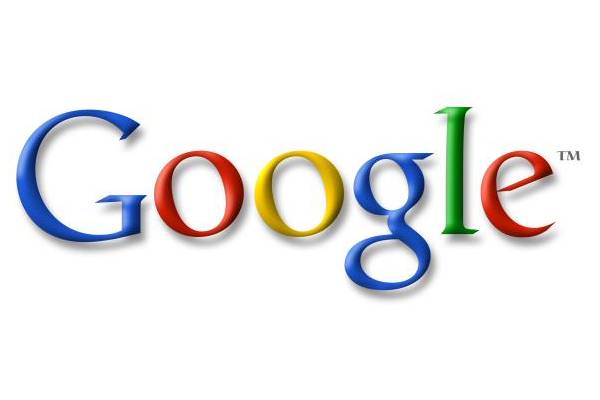 2.2 Externe omgeving= Van vitaal belang, bepaalt toekomst organisatie.De externe omgeving kan opgedeeld worden in 2 gebieden:Macro omgevingOrganisatie heeft hier geen vat op: bijv. overheidsbeslissingen, maatsch. trends,…Wordt ook de maatschappelijke omgeving genoemd omdat maatschappij grote invloed heeftOm de macro-omgeving te onderzoeken is er het STEP instrument: Sociaal, Technologisch, Economisch en PolitiekVb. van een STEP analyse: Sociaal (levensstijlveranderingen, koopgewoonten,…), Technologisch (nieuwe technologieën, ontwikkelingskosten,…)Economisch (rentekoersen, werkgelegenheidspeil, waarde van de euro,…)Politiek (arbeidsrecht, handelsrecht, politieke verdragen,…)Voorbeelden van verschillende maatschappelijke trends:Globalisering: Vooral grote bedrijven doen dit, maar ook kleine bedrijven (vb. kleren halen in een ontwikkelingslandInformatie en informatietechnologie: heeft verband met globalisering aangezien informatie onmiddellijk ontvangen en verzonden kan worden overal ter wereld. Dit heeft ook nadelen, zo kan een lek in een geheim dossier meteen de hele wereld rondgaan (vb. wikileaks)Pluralisme: het idee dat de maatschappij bestaat uit diverse soorten groepen met verschillende culturen en dat al deze groepen in principe dezelfde rechten en mogelijkheden hebben.Consumentisme en individualisme: De consumenten eisen meer en meer en door deze vele eisen evolueert de maatschappij ook meer en meer. Hoe meer eisen we stellen hoe meer bedrijven zich gaan aanpassen aan onze eisen en behoeften. Nieuwsmedia:  de media beïnvloed de publieke opinie en de publieke agenda. Vroeger diende het nieuws enkel om informatie te brengen, nu niet meer.Taakomgeving (= relatie met stakeholders)Stakeholders: personeelsleden, leveranciers, afnemers, aandeelhouders, geldschieters en dergelijke. De micro-omgeving. Dit zijn zaken dichter bij huis en zij ook beter beheersbaar.Dit publiek kan onderverdeeld worden in 4 groepen naargelang hun relatie (linkage):Enabling linkages: verbinden de organisatie met stakeholders die het bestaan vd organisatie mogelijk maken. Zij hebben de macht en de middelen om te beslissen over het voortbestaan van de organisatieFunctional linkages: Verbinden de organisatie met groepen die maken dat de organisatie werkelijk functioneert => vb. leveranciers, afnemers,…Normative linkages: heeft een organisatie met groepen die op de een of andere manier een oordeel vellen over de organisatie: vb. media, vakbonden,…Diffused linkages: Verzamelnaam voor alle overige individuen of groepen die op een of andere manier belang hebben bij de organisatie2.3 Interne omgeving2.3.1  SectorStabiele sector: vooraf geplande en ondersteunende PR-activiteiten kunnen gehandhaafd worden.Snelgroeiende sector: hebben snel reagerende en ook proactieve programma’s nodig. Men moet als bedrijf bekwaam zijn om te reageren om de dynamische markt.Voorbeelden van verschillende sectoren: Overheid => gemeenschap, Snoepsector=> marketingcommunicatie,…2.3.2 OmvangPR hangt ook af vd omvang, hoe groter het bedrijf hoe groter de PR-afdeling. Terwijl sommige kleinere bedrijven wordt uitbesteed aan een extern PR-bureau.2.3.3 Ontwikkelingsfase vd organisatie2.3.4 CultuurÉén van de belangrijkste factoren hoe PR-functie wordt georganiseerd is de cultuur vd organisatie.Cultuur: de manieren, gewoonten, overtuigingen en gedragingen v mensen in een organisatie.2.4 SysteemtheorieOrganisatie bestaat uit een reeks subsystemen die elkaar beïnvloeden en gezamenlijke interactie hebben met de externe omgeving.Verschillende subsystemen:Productiesubsystemen: produceren producten of diensten v organisatieVerkoopssubsystemen: omvatten de marketing en distributie van prod. en diensten.Onderhoudssubsystemen: werken door de hele organisatie bij het bevorderen van het samenwerken v werknemers (HR)Aanpassingssubsystemen: helpen de organisatie zich aanpassen aan de veranderende omgeving.Managementsubsystemen: controleren en leiden alle ander subsystemen. 2.5 Plaats van PR in organisatiesLos van alle voorgaande factoren hangt de plaats van PR nog af van andere factoren. Dit wordt duidelijk gemaakt adhv een voorbeeld: De PR-functionaris.2.5.1 Positie vd senior PR-functionarisPositie vd senior PR-functionaris geeft een goede indicatie van hoe men binnen organisaties tegen de functie aankijkt.Senior PR-functionarissen zijn mensen die een formele positie innemen in hun organisatie, deze mensen hebbe veel ervaring en vaardigheden. Deze mensen proberen een plaats in te nemen in de top vh bedrijf of zo de PR meer aandacht te geven binnen de organisatie.2.5.2 PR-rollen2 overheersende rollen:Communicatiemanager: Plant en leidt de PR-programma’s, adviseert het management, neemt beslissingen over het communicatiebeleid en begeleidt de implementatie. => Communicatievoorziener, probleemoplosser.Communicatiedeskundige: Is niet als strateeg betrokken bij de organisatorische besluitvorming, maar is betrokken bij de implementatie van PR-programma’s. Zoals het schrijven van persberichten, organiseren v evenementen en produceren van webcontent. Het gaat om het beheersen vd kneepjes vh vak.!! Wij heten communicatiemanager maar we zijn eigenlijk communicatiedeskundige.De rol van communicatiemanager wordt in 3 typen verdeeld:Expertanalyticus: Staat in voor het onderzoek, de diagnose van PR-problemen. Stelt programma’s op om deze problemen aan te pakken en om ze op te lossen.Communicatievoorziener: Is eigenlijk een communicatiemakelaar. Onderhoudt de relatie tussen organisatie en publiek.Probleemoplosser: Helpt anderen hun communicatieprobleem oplossen. Soms is deze persoon ve speciaal bureau. Maar soms kan dit ook een persoon uit het bedrijf zijn. Zijn taak is vooral raadsman en adviseur zijn.2.5.3 PR-taken3 gebieden:Managementcommunicatie: communicatie door het management met als doel een gedeelde visie te ontwikkelen, vertrouwen in de leiding te kweken en te behouden. Ook communicatie waarbij men moet omgaan met veranderingen en werknemers versterken en motiveren.Marketingcommunicatie: heeft als doel de verkoop van goederen en/of diensten te ondersteunen (dmv adverteties, promoties, direct mailing, pers.verkoop,…)Organisatiecommunicatie: een hoeveelheid communicatie-activiteiten, gewoonlijk op bedrijfsniveau. Bv. public affairs, relaties met investeerders of beleggers, PR,… Men noemt dit ook wel concerncommunicatie of corporate communicatie. 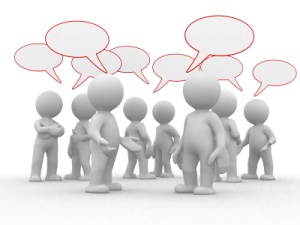 Vervolgens kan men de PR structuur nog verder onderverdelen naargelang de functionele lijnen of de taaklijnen:Functionele lijnen: Indeling naargelang de functie wordt vaak gebruikt bij de afdeling PR. Hier gaat 1 persoon (of groep) naar alle taken kijken. Vb. Directeur PR:Interne communicatiePublic affairsFinanciële communicatieMarketingcommunicatieTaaklijnen: Indeling naargelang de taken gebruikt men vooral bij de communicatie. Het gevaar van beide benaderingen is dat de specialistische persoon functie-en taakgericht wordt.Vb. Directie communicate:PublicatiesEvenementenMediarelatiesSponsoringWeb-PR10 taken vn een PR-beoefenaar:Schrijf – en redactiewerk: Webblogs, jaarverslagen, toespraken, brochures,…Mediarelaties en plaatsing: Contact met de media, tijdschriften,…Onderzoek: Verzamelen v info over publieke opinie, trends, wetgeving,…Management en administratie:  Ontwikkelen v programma’s, doelen en doelstellingen bepalen, bepaling publiek,…Speciale evenementen: organiseren en leiden v conferenties, openingen,…Spreken: voor groep spreken, presentaties,…Productie: fotografie, vormgeving, multimedia, artwork, audiovisueel,…Training: mediatraining en optreden in openbaar, coachen bij schrijven,…Contact: relaties onderhouden met media, lokale gemeenschap, vergaderen,…Advisering: management adviseren op politiek en sociaal vlak, crisisvermijding en crisismanagement,…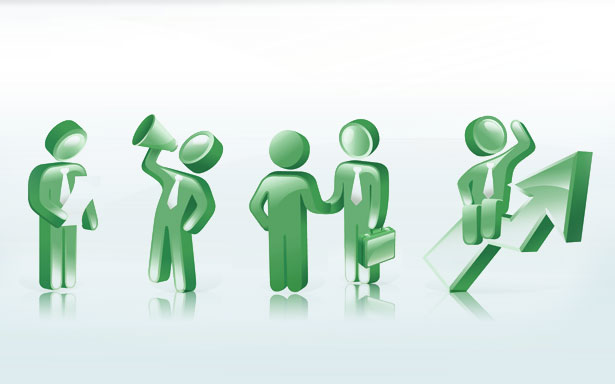 De relatie tussen PR en marketing:Marketing: veronderstelt dat er een ‘winst’ is bij elke uitwisselingsrelatie.PR: Relaties op zich hebben waarde.Dit is het grootste verschil tussen marketing en PR.Bij PR gaat het over opbouwen van relaties met talrijke stakeholders, en het gebruik van een grote reeks middelen en technieken.Maar deze scheidingslijn vervaagt. Veel organisatie hebben tegenwoordig één communicatiefunctie die beide dingen regelt.Human resources of personeelszakenVoor deze zaken is het evident dat PR-en human resources/personeelfuncties samenwerken om met de werknemers te communiceren.Bij elke belangrijke verandering (fusie, ontslagen, promotie,…) is het van belang dat PR deze veranderingen juist en tijdig communiceert.2.6 Toekomst van de PR-afdeling2.6.1 Regelgevende onderwerpenDoor de nieuwe wetgevingen wordt er meer aandacht geschonken aan verslagen zoals de interactie vh bedrijf naar de stakeholders of naar de omgeving. Hier door wordt PR weer belangrijker.2.6.2 RisicomanagementRisicomanagement is de ondernemingstechniek waar men door het nemen van voorzorgsmaatregelen toevallige verliezen te minimaliseren en te voorkomen.2.6.3 TechnologieDoor de evoluerende technologie krijgt te PR steeds meer mogelijkheden.H3: Rol van de PR-functionaris3.3 Wat mensen in PR doen: individuele beroepsoefenaarsEr zijn enorm veel benamingen voor PR-functies: PR/corparate communicatieconsultant, executive, manager, director,...Normaal zijn er 3 categorieën:Bij een organisatie: in dienst van een publiek/bedrijf/organisatie,…Bij een adviesbureau: Bureau waar PR-mensen voor verschillende klanten werken.Bij een freelancepraktijk: Bedrijf gaat een zelfs. persoon inhuren voor kleine opdrachten.Verschillen tussen deze categorieën:Bij een organisatie: organisatie grondig leren kennen, werken in brede  reeks v PR-activiteiten, schrijven van huisblad, regelen van hoogstaande bezoeken,…Bij een adviesbureau: werken voor veel accounts, wisselende klanten, veranderende omgeving, kan op specialistisch terrein werken zoals financiën of public affairs,…Voorbeelden van wat mensen in de PR doen3.4 Vaardigheden voor de ideale PR-functionaris3.4.1 Belangrijke vaardigheden PR-functionarisIn volgorde van belang:Lees – en schrijfvaardighedenTeamworkProblemen oplossenAnalytisch denkenIT-vaardighedenOnderzoeksvaardighedenGevoel voor cijfersIn het onderwijs worden deze vaardigheden ook belangrijker. Deze vaardigheden worden een integraal deel van benchmarking (= het onderling vergelijken van prestatie – en kwaliteitsniveaus)De afgelopen 10 jaar is ook het onderwijs fel betrokken in het bepalen van deze vaardigheden. Dit heeft tot competentiegericht leren geleid.Het begrip competentie heeft betrekking tot 3 soorten vaardigheden:Cognitieve vaardighedenTechnische of ambachtelijke vaardighedenSociale of communicatieve vaardigheden3.5 Rol vd theorie in de praktijkBedrijven vinden het belangrijker dat mensen veel theorie kennenAdviesbureaus richten zich meer op praktische kennisMAAR praktijkervaring blijft hoger gewaardeerd dan theoretische kennis3.6 Professionalisering3C – Corporate Communications Community: Vertegenwoordigt en dient de belangen van mensen die actief zijn in corporate communicatie.Intern heeft de vereniging als doel de algemene beroepskwaliteit te verbeteren, door de werknemers een sociaal netwerk en een platform te bieden voor kennisuitwisseling, advies en steun.Extern, ten opzichte van de bedrijfswereld en het grote publiek, bestaat het doel erin, het belang vd corporate communicatie toe te lichten in de bedrijfswereld.Het Belgisch Genootschap Van Public Relations Adviseurs (BPRCA) groepeert de meerderheid van adviesbureaus. Het is de enige vereniging in België. Het BPRCA vertegenwoordigt ook leden op internationaal niveau bij ICCO.H4: Corporate Social Responsiblity: Maatschappelijk verantwoord ondernemen4.1 Maatschappelijk verantwoord ondernemen4.1.1 Maatschappelijk verantwoord ondernemen (Corporate social responsibility)Een vaak gebruikte managmentterm is Corporate social responsibility (CSR) of maatschappelijk verantwoord ondernemen (MVO). Het gaat over de manier waarop organisaties hu relaties met stakeholders plannen en managen. MVO is een manier voor de onderneming om verantwoordelijkheid te dragen voor haar samenleving en stakeholders.Impact ve bedrijf op de omgeving:Niveau 1: basis => Belastingen betalen, de wet naleven, eerlijk handelenNiveau 2: bedrijfsmatig => Minimaliseren van negatieve zaken: vb.overuren wegwerken. Handelen naar de geest vd wet: de wet naleven + voor zichzelf striktere norm opleggen.Niveau 3: maatschappelijk => Verantwoordelijkheid voor een gezonde samenleving. Helpen wegnemen/verminderen v problemen in de maatschappij. Iets betekenen voor de maatschappij => Vb. lokale gemeenschap steunen.!! Men moet wel een onderscheid maken tussen MVO en het steunen v  goede doelen of filantropie.4.1.2 Filantropie= Menslievendheid, weldadigheid. Een filantroop is iemand die door weldadigheid het lot van zijn medemensen probeert te verzachten. Het is een manier om iets terug te doen voor de maatschappij.Dit wordt meestal door grote industriële bedrijven gedaan: vb. donaties geven aan ziekenhuizen,…Corporate filantropie: een manier om iets terug te geven aan de gemeenschap, de kwaliteit van leven voor de werknemers verbeteren en corporate citizenship (=goed burgerschap van de onderneming) uitoefenen.4.2 Waarom maatschappelijk verantwoord zijn?MVO levert een bijdrage aan het imago en de reputatie vh bedrijf:Door de goede reputatie zijn anderen meer bereid het gezichtspunt vd organisatie serieus te nemen.Een goede reputatie draagt bij aan de versterking v informatievoorziening vd organisatie aan de samenleving en verbetert daarom de middelen op alle gebied.Een goede reputatie maakt het de organisatie makkelijker om werknemers te motiveren en te werven.Een goede reputatie kan waarde toevoegen aan producten en dienste vd organisatie.H10: Imago, reputatie en identiteit v een organisatie10.1 Corporate public relationsBij corporate kijkt men naar de organisatie in het geheel, niet naar de verschillende afdelingen.Corporate PR: Men moet dit zien als een paraplu die de hele organisatie overspant. Ieder sector vd organisatie wordt er door beïnvloed. Corporate PR is een managementfunctie die zijn doel bereikt door het formuleren ve centrale boodschap die bedoeld is om duidelijk te maken en te beïnvloeden hoe iedereen in de organisatie handelt, communiceert,…Corporate PR werkt proactief aan het opstellen en uitvoeren van strategieën die als doel hebben de kloof te verminderen tussen hoe de uiteenlopende interne en externe doelgroepen de organisatie zien. En ook hoe de organisatie wil gezien worden.10.2 Imago vd organisatie= Het beeld dat publieksgroepen hebben ve organisatie => is veranderlijk?10.3 Reputatie vd organisatie= Het geheel aan beelden en indrukken dat de publieksgroepen over een organisatie hebben verzameld. => Op basis v deze beelden kunnen de publieksgroepen een mening vormen.10.4 Identiteit vd organisatie= Hoe een organisatie zichzelf ziet en hoe ze wil overkomen. Als organisatie probeert men hier zoveel mogelijk controle over te krijgen.Identiteit ve bedrijf bestaat uit 3 elementen (volgens Birkgit en Stadlet):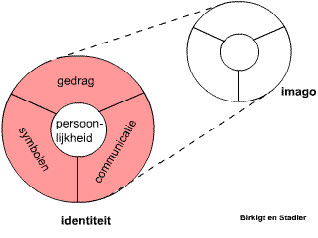 Gedrag: symboliseert het totale gedrag vd organisatie=> vb. van CEO, receptionist,…Symbolen: huisstijl, logo, gebouwen, bedrijfskleding,…Communicatie: alles wat gecommuniceerd wordt=> vb. CC, pers, publicaties,…Spanningsveld tussen identiteit en imago:Stakeholders kunnen een verschillend beeld hebben v een organisatieImago en identiteit komen niet altijd overeen, het is de taak vd PR deze kloof te overbruggen. Hoe?: door identiteit zo goed mogelijk te sturen en door onbedoelde actie/communicatie te verminderen10.5 Persoonlijkheid en cultuurVeel bedrijven gebruiken de organisatiecultuur om te kijken wat hun persoonlijkheid is.Wat bepaalt de organisatiecultuur?: doelen, mission statement, en algemene strategie.Hieruit kan men dan kijken hoe een organisatie zich naar voor brengt: Vb. Creatief,gedurfd,…Men moet persoonlijkheid en cultuur niet verwarren:Cultuur = het geheel aan waarden, normen en tradities dat heerst binnen een bedrijf.De organisatiecultuur kan formeel/informeel zijn en niet/wel uitgesproken.=> Vb. uitgesproken cultuur = Mission statement10.5.1 Het ‘ijsberg-concept’Bij een ijsberg is er een zichtbaar en een onzichtbaar gedeelte. Dit wordt vergeleken met cultuur en identiteit.De opvallende elementen bevinden zich ‘boven water’. De elementen die moeilijker te bepalen zijn (vb. taboes,…) bevinden zich ‘onder water’.10.6 Organisatie-identiteit, strategie en proces: 2 modellen10.6.1 Management vd identiteitsrategie= Een model dat ons herinnert aan de verschillende stadia in een strategie en waarmee de relaties duidelijk worden tussen de verschillende elementen.10.6.2 Procesvorming v organisatiereputatieDit model richt zich op de relatie tussen de verschillende elementen: organisatiecultuur, corporate PR, organisatie-identiteit, organisatie-imago en organisatiereputatie.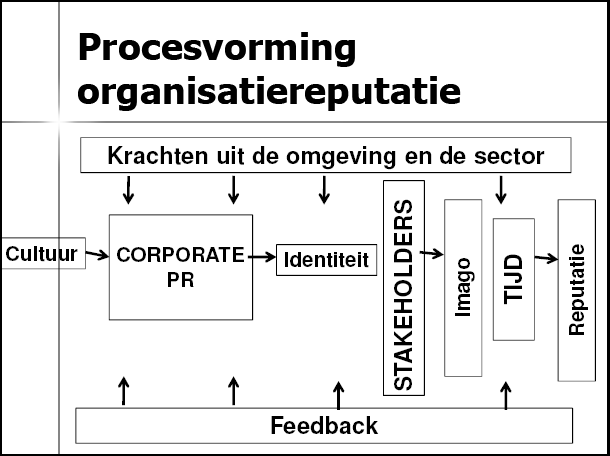 Het model helpt ons begrijpen welk element v invloed is op andere elementen.Dit model herinnert de communcatiemedewerkers aan de factoren die bijdragen aan het vormen van een reputatieKrachten in de omgeving en sector:Omgevingsfactoren: technologie, wetegevin, natuur,…Sectorfactoren: type activiteitBeïnvloeden: proces, verschillende stadia en feedback.Feedback:Onderzoek naar imago bij stakeholdersKan ook informeel zijnH16: Crisis PR-management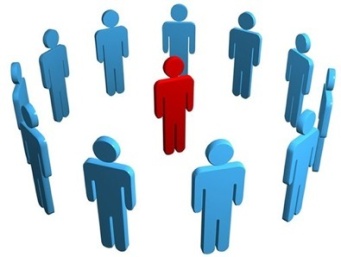 Crisis is:Een verstoring van de normale bedrijfsactiviteitOnverwacht sterke vraag om informatieVerrassing, gebrek aan informatie, snelle ontwikkeling v gebeurtenissen en een gebrek aan controle.16.1 Crisis-PR-management: De contextHetgeen echt helpt bij een crisis is Issuemanagement: Als het bedrijf bezig is met issuemanagement tijdens en na een crisis (m.a.w. : altijd) kan het de crisis verzachten en misschien zelfs voorkomen dat de crisis een issue wordt. Daarbij moet het bedrijf snel en verantwoordelijk optreden. Men moet ook de meest relevante stakeholders verzekeren dat het bedrijf de omstandigheden weer onder controle heeft.Wanneer de crisis dan echt doorbreekt, komt crisismanagement op de voorgrond. Dit is wanneer het bestaan en de continuïteit vh bedrijf worden bedreigd en als de situatie vraagt om ingrijpende maatregelen.Enkele onderverdelingen door specialisten:Volgens Seymour en Moor kan een crisis in 2 vormen voorkomen:Cobra-symbool: voor de plotselinge crisis – is een ramp die plotseling toeslaat en het bedrijf compleet overvalt en het in een crisissituatie achterlaat.Python-symbool: voor de sluipende crisis – is een verzameling issues die de onderneming 1 voor 1 besluipen en langzaam in de wurgreep nemen.Volgens Sam Black:Bekende onbekende: bevat ongelukjes die horen bij de aard vd organisatie en haar activiteiten=> vb. fabriceren of verwerken en de mogelijkheid v onvoorzien lozingen, bijv. als gevolg van fouten of ongelukken in de productie.Onbekende onbekende: gebeurtenissen die niet voorspeld kunnen worden en die kunnen ontstaan door het gedrag v werknemers, externe gebeurtenissen of omstandigheden die onvoorspelbaar zijn.Lerbinger categoriseerde 8 typen crises:Natuurlijk: vb. TsunamiTechnologisch: vb. Mercedes auto had ontwerpfout en kantelde in stadaardtestConfrontatie: vb. benzinestations v Shalle leden onder een consumentenboycot nadat het bedrijf een olieplatform wilde afzinken in zee.Kwaadwilligheid: vb. geknoei met producten door privéburgers of door directe acties van bijv. dierenrechtenactivistenScheve managementwaarden: vb. baring banks werden opgedoekt na het gesjoemel van managersMisleiding: vb. werknemers die werden misleid door directeuren die hun pensioenfondsen aanwendden voor de onderneming.Wangedrag vh management: vb. geldverduisteringBusiness en economie: vb. economische crisis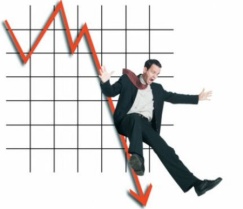 16.1.1 Fases vn crisisbehandeling16.3 Waar komen crises vandaan?Kunnen overal ontstaan, maar meer als 50% treedt op bij voedsel, drank en medicijnen.Vaak ontstaan een crisis doordaat de verkeerde persoon de verkeerde info vast krijgt.In de huidige samenleving (technologie) gebeurt het al sneller dat deze info vrijkomt.Of de informatie komt van een insider. Zo ontstaan 25% vd crises. (geruchten)16.3.1 Wat zijn werkelijke kosten v een crisis?Buiten de schade aan reputatie zijn er ook ‘werkelijke’ kosten zoals:Afleiding vh management: tijdens crisis heeft het management geen tijd vr het dagelijks bestuur, wnt wanneer er n crisis toeslaat moet het management n crisis runnen!Bezorgdheid v werknemers: Veel bedrijven communiceren te weinig met hun werknemers is crisis, zo verliezen ze eigenlijk gemotiveerde helpers tijdens de crisis.Politieke reactie: er ontstaat politieke druk vd overheid.Wettelijke acties: Tijdens een crisis durven mensen een bedrijf nog sneller aanklagen.Klantenreacties: Klanten zijn vergevingsgezind, tenzij je niet genoeg communiceert!Marktvertrouwen en reputatie: De belangrijkste kostenpost, heel belangrijk!16.4 Communiceren tijdens een crisisCommuniceren tijdens een crisis is zeer belangrijk toch doen veel bedrijven het niet door verscheidene redenen:De noodzaak om eerst alle feiten op een rij te zettenDe wens om paniek te vermijdenEr is geen woordvoerder=> schrik dat interview gaat mislukkenZe weten niet hoe ze crisis gaan aanpakkenHebben schrik om bepaalde informatie te openbaren16.4.1 Praten met de media5 C’s (!!):Concern: bezorgdheid uiten.Clarity: duidelijke informatie naar buiten brengenControl: Controle houden, initiatief nemen, zelfzeker overkomenConfidence: boodschap met vertrouwen brengenCompetence: inhoudelijk competentie tonen en weergeven, hoe zij als vertegenwoordigers vd organisatie de crisis zullen aanpakken.16.5 Internet en crisis PR-managementTampering: knoeien met websites. Hierdoor krijgen mensen toegang tot de website v een organisatie. Een kwaadwillig persoon kan dan info achterhalen, valse commentaar geven,…16.6 Hoe een crisis voorbereiden?16.6.1 CrisisauditEerste stap bij voorbereiding is uitvoeren v een onderzoek (=audit). Hierbij worden sleutelgebieden zoals marketing, werknemersrelaties, veiligheidsdeskundigen onderzocht. De resultaten v dit onderzoek geven de belangrijkste probleempunten weer.16.6.2 CrisishandboekBevat een eenvoudig systeem van snelle communicatie en basisboodschappen.16.6.3 Crisissimulatie en training16.6.4 KennisEen bedrijf is beter voorbereid wanneer het weet wat de stakeholders vh product, het merk en vh bedrijf vinden.16.7 Belangrijkste principes van crisismanagement16.7.1 CrisismanagementprincipesBepaling vh probleem: meest cruciale aspectCentraliseer of controleer informatiestroom: nagaan naar waar je informatie gaatIsoleer het crisisteam vh dagelijks bestuur: Creëer een nieuw team die de crisis moet aanpakken en behoud het dagelijks bestuur voor de normale activiteiten vd organisatie.Stel een worst case – planningpositie vast: ook rekening houden met het slechtste geval.Wees niet van 1 persoon afhankelijk: verspreid de takenWeersta altijd het vechtersinstinct: Ga niet in vechtlust met media, andere bedrijven,…Begrijp waarom de media er is: media is een handig instrument, bespeel dit.Communiceer persoonlijk: Vb. er is meer invloed wanneer de CEO aanwezig is.Beheers het probleem: Beperk het probleem tot een zo klein mogelijk geografisch gebied.Besef de waarde v kortetermijnopoffering: denk 2x na wanneer je een beslissing neemt.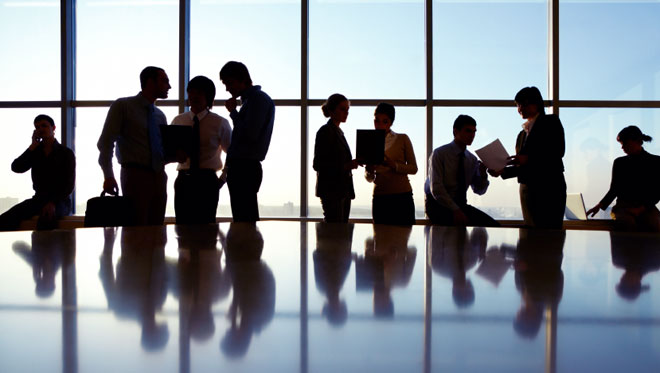 Extra hoofdstuk: PerscontactenOmgaan met de pers in de praktijkDuidelijk afspreken wie er contact mag leggen met de pers, de moeilijkheid is hier: onverwachte vragen! => Hoe meer ervaring hoe beter dit lukt.Bouwen aan een relatie: investeer in een goede medialijst, gun elke journalist een nieuwtje, wees behulpzaam: dat creëert opportuniteiten.Hoe de pers benaderen:Telefoon: tweerichtingsverkeer, onaangekondigd, snel, onvoorbereid,…Persinterview: Artikel nalezen kan maar er is geen recht, Off the record bestaat nietQ&A (vraag en antwoordenlijst): inhoudelijke voorbereiding, maken als je een persbericht moet geven. Probeer te voorspellen wat ze gaan vragen.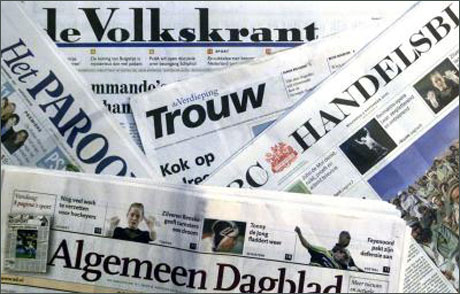 VoorlichtingWat is voorlichting?: Sensibiliseren, mensen inlichten. Vb. BOB-campagne,…DefinitieHet is een vorm van massacommunicatie  met de intentie tot beïnvloeding, de intentie om het gedrag, de houding, de mening v mensen te veranderen. Hoofdzakelijk steunend op kennisvermeerdering en het belang vd voorgelichte staat centraal.Indeling vn de voorlichtingIndeling volgens terreinenOverheidsvoorlichting: federaal, gemeenschappen, provincies, gemeentes,…Gezondheidsvoorlichting: Voorbehoedsmiddelen, kanker,…Consumentenvoorlichting: testaankoopMilieuvoorlichting: gat in ozonlaag, vervuiling,…EnergievoorlichtingVerkeersvoorlichting: BOB, gordel, fluovesten,…MisdaadvoorlichtingVoorlichting v studiekeuzeEconomische voorlichting: budget, belastingen en bedrijfskunde,…Indeling volgens communicatieproces2.2.1Volgens het initiatiefActieve voorlichting: Voorlichtingsinstantie zet de voorlichtingscampagne spontaan in gang.Passieve voorlichting: Aan de voorlichtingscampagne gaat een vraag vooraf.2.2.2Volgens de omvang vd doelgroepMicrovoorlichting: onder 4 ogen, face-to-face communicatie,…Mesovoorlichting: voorlichting voor een beperkte groep: buurt, school, bedrijf,…Macrovoorlichting: niemand wordt uitgeslotenVolgens de gerichtheidInterne voorlichting: richt zich op personen de organisatie: vb. studentenExterne voorlichting: rich zich op personen buiten organisatie: vb. toekomstige studenten.Neerwaartse voorlichting: gaat uit van voorlichtingsinstantie en richt zich op de bevolking.Opwaartse voorlichting: bevolking geeft signalen aan het bestuur. De overheid leert hieruit en zal daardoor bepaalde maatregelen treffen vb. Witte mars, Dag van nationale rouw,…Indeling volgens uiteindelijke doelstellingWat is het doel van de campagne?  Wordt het een instrument van sociale verandering? Wil men gedrag, attitude of opinie veranderen? BewustmakingKennisMeninghoudinggedragsociale verandering2.4  Indeling volgens strategieRationeel-empirische strategie: deze strategie gaat ervan uit dat de doelgroep bereid is om zich door te voorlichtingscampagne te laten beïnvloeden in zijn gedrag, houding en kennis. Dit vooral omdat hij het nut ervan inziet. Vooral informatieve voorlichting (bijv. gordel dragen)Normatief-reëducatieve strategie: deze strategie mikt op een heropvoeding van de normen van de doelgroep. Dit doordat de doelgroep amper ervaring heeft om in te zien dat een beïnvloeding noodzakelijk is. (bijv. ouderen moeten geïnformeerd worden over internet)2.5 Indeling volgens benaderingsmethodeMassamediale voorlichting: voorlichting via de klassieke massamedia, niemand wordt uitgesloten.Interpersoonlijke voorlichting: voorlichting face-to-face of in groep.Doel van de voorlichtingInformeren: kennisvermeerdering ten voordele vd ontvanger=> vb infomeren ivm vuilnisophaling.Sensibiliseren: beïnvloeden v gedrag, opinie en houding=> vb iemand motiveren om te stoppen met roken.Taken vd voorlichterPassieve informatietaak: informatie ter beschikking houden en publiek toegankelijk maken voor wie geïnteresseerd is. => vb. via brochure of website.Actieve informatietaak: informatie actief aanreiken bij de publieksgroepen: vb. Jamie Oliver.Sensibiliserende taak: rond algemene of specifieke thema’s sensibiliseren met de bedoeling om het publiek een andere houding te geven.Informatieve, educatieve en persuasieve voorlichtingInformatieve voorlichting: Ter beschikking stellen en actief aanreiken v info bij de overheid.Educatieve voorlichting: probleemoplossend vermogen v individuen of groepen verhogen.Persuasieve voorlichting:overtuigen v groepen mensen n hun houding + gedrag beïnvloeden.Eigenheid van voorlichtingHet ontbreken van markt – en onderzoeksgegevens bij non-profit organisaties.Vaak ligt het publiek niet wakker van de onderwerpen v non – profit campagnes. Gedragsverandering wordt dus moeilijk.Soms wordt van het publiek gevraagd een bocht van 180° te maken: vb roker doen stoppen.De onderwerpen zijn vaak erg complex: vb. gezondheidsvoorlichting.Er wordt vaak aan het publiek gevraagd om gedragsverandering te doen die ten goede komt aan de hele bevolking maar die je als individu geen onmiddellijk voordeel oplevert.OverheidsvoorlichtingActieve openbaarheid: houdt in dat de overheden op een systematische manier de burgers informeren over het gevoerde beleid.Passieve openbaarheid: houdt in dat de burgers zelf mogen verzoeken bepaalde bestuursdocumenten te zien.De Directie Externe Communicatie: helpt de algemene communicatiestrategie vd federale overheid bepalen.Kortom : vereniging voor overheidscommunicatie die kennis rond overheidscommunicatie bundelt en uitwisselt. Ze organiseren ook activiteiten (vb studiedagen, bedrijfsbezoeken,…) Ze hebben effectieve ledern, geassocieerde leden en aspirant leden.Vlaamse Infolijn 1700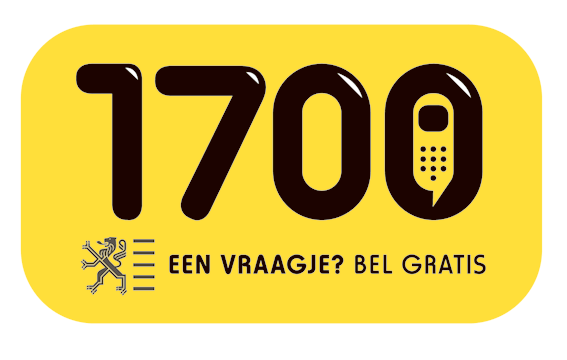 = Centraal punt voor alle interactie met de overheid. Diensverlening aan burgers, (bedrijven en oranisaties):Wegwijsinfo: Wie is bevoegd voor bouwvergunningen? …Eerstelijninformatie: Wanneer heb ik recht op een hursbsidie?... Het is objectieve niet dossiersgebonden informatie.Actualiteitsinformatie: Vragen ivm actuele gebeurtenissen of feiten ivm de bevoegdheiddomeinen vd Vlaamse overheid.Statusinformatie dossiers:Dossiers opvragen ivm onroerende voorheffing, studietoelageWerking vd vlaamse infolijn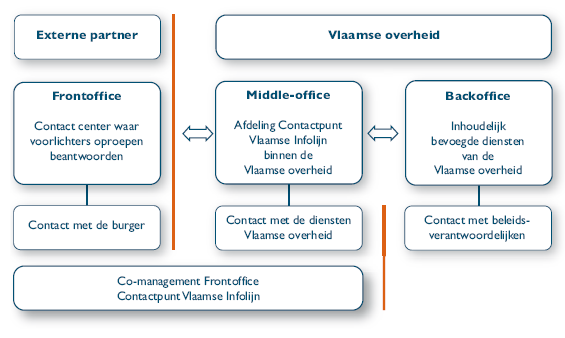 Voorlichtingsorganisaties en – dienstenBelgisch instituut voor Verkeersveiligheid (BIVV)SensoaJAC, Jongeren advies centrumVAD, Vlaamse vereniging Alcohol en andere DrugproblemenCentrum voor Alcohol –en andere drugsproblemenVisie en opdrachten externe overheidscommunicatieVisie: Het vertrouwen van onze burgers in het land en zijn democratische instellingen vergroten in binnen – en buitenland.Krachtlijnen:Informatie is een recht vd burger en een plicht vd overheid: overheid doorzichtiger maken.Overheidscommunicatie maakt een integraal deel uit vh federaal beleid.Overheidscomm is een open, transparante en actieve tweerichtingscomm met doelgroepen: Er is een duidelijke doelgroepencommunicatie, Per doelgroep is er een mediamix uitgewerktCommunicatieboodschap is neutraal en feitelijk: niet politiek getint dus, neutraal.Overheidscommunicatie is continu over nieuwe én bestaande maatregelen: er is een continue informatiebehoefte bij de burger.Communicatiestrategie:Voor specifieke, zwakkere ,doelgroepenVb. blinden, gehandicapten, ouderen,…Men moet rekening houden met: het feit dat 50% vd bevolking nog niet online is, dat er nog steeds analfabetisme voorkomt, kansarmen een grotere behoefte hebben aan info.Proactieve en responsieve informatieProactief: vb. voorlichtingscampagnes, brochures, teksten op internet,…Responsief: op vraag v publiek vb. via mail, telefoon, brief,…Communicatie – en actieplannenCommunicatiemiddelenContinu: website, callcenter, internetsites FOD’sAd hoc (occiasioneel): e-zines, nieuwsbrieven, campagnes met algemeen bereik, doelgroepcampagnes, folders, beurzen,…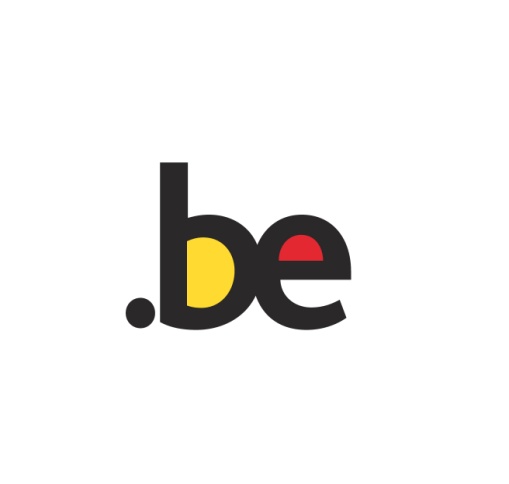 BeginGroeiVolwassenheidAfnamePR-orientatieMarketingcommunicatieMarketingcommunicatieInterne communicatieMarketingcommunicatieGemeenschapsrelatiesInterne communicatieFinanciële PRPublic AffairsMarketingcommunicatieInvestor relationsInterne communicatieVoorbeelden van PR-activiteitenFace-to-faceBijeenkomstenPresentatiesSoc. GebeurtenissenPrintmediaBrochuresWebsitePersberichtenMerchandiseMediarelatiesPersberichtenPersconferentiesBriefingsEmailsVisuele marketingExclusieve verhalenCorporate social responsability programmeSteun aan onderwijsGoede doelenFinanciële persIssuemanagementIntranetCrisismanagementFusiesInterne communicatieKlantenrelatiesLeveranciersrelatiesBehoudStafPR als deel vd marketingketenPR-specialist van consultancy bureauPR-afdelingIndien nodig: consultancySpecialistische PR-staf en gespecialiseerde consultanciesPR-activiteitUitlegVoorbeeldenInterne communicatieCommunicatie met mederwerkersInterne nieuwsbrieven, intranet, veranderingsprocessen,…Corporate PRCommunicatie namens de hele organisatieJaarverslagen conferenties, imago’s, ethische verklaringen,…MediarelatiesCommuniceren met journalisten, specialisten, redacteurs, media, kranten, TV, radio, internet,…Persberichten, videoberichten, persevenementen, interviews,…Business to businessCommunicatie met andere organisaties. Vb. leveranciers,…Tentoonstellingen, handelsevenementen, nieuwsbrievenPublic AffairsCommuniceren met opinieleidersBijv. PoliticiPresentaties, briefings, private meetings, toespraken in het openbaarRelatie met de gemeenschap/ Maatsch. verantwoord ondernemenCommunicatie met plaatselijke gemeenschap, gekozen vertegenwoordigers, onderwijs,…Tentoonstellingen, presentaties, brieven, vergaderingen, sportactiviteiten, sponsoring,…Investors relationsCommuniceren met financiële org.Nieuwsbrieven, events, briefings,…Strategische communicatieHerkenning en analyse vd situatie, probleem en oplossingen zoekenOnderzoeken, plannen en uitvoeren ve campagne om reputatie te verbeteren.IssuemanagementMonitoren van politieke, sociale, economische en technologische omgevingAnalyses en risico inschattingen maken van het effect op de organisatieCrisismanagementHeldere boodschappen communiceren in snel veranderende situatie of noodgevalOmgaan met de media na een groot busongelukCopywritingCommerciële teksten schrijven voor verschillende doelgroepenNieuwsbrieven, internetpagina’s, direct mails, persberichten, …MiddelproductieOverzicht van drukwerk, mediaprocessen. Vaak met gebruike v nieuwe technologieFolders, interne magazines, websites,…EventmanagementOrganisatie v events, tentoonstellingen,…Jaarlijkse conferentie, perslancering,…FaseKenmerken1OpsporingDe organisatie kijkt uit naar waarschuwingssignalen2VoorbereidingDe organisatie bemerkt de waarschuwingssignalen en bereidt plannen voor om de crisis te vermijden of plannen om met de crisis om te gaan zodra die optreedt3InsluitingStappen nemen om de lengte vd crisis of haar effecten te beperken4HerstelPogingen worden gedaan om terug te gaan naar de normale situatie5LerenDe organisatie evalueert de crisis om de negatieve uitwerkingen tegen te gaan en misschien mogelijke voordelen voor de toekomst in te zien